［様式10］一般社団法人日本老年歯科医学会指導医資格更新申請書（西暦）　　　　　年　　　月　　　日日本老年歯科医学会理事長  殿（フ リ ガ ナ）氏    名（自署）		         　　氏　　名（ローマ字表記）会 員 №			指導医認定番号 No.＊1　　　　　　　　　　　　　　　　　　　　　　　　　　　　　　　　　　　　　　 ＊1 指導医認定番号はOHASYSで確認可能です。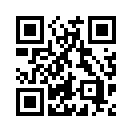 　 一般社団法人日本老年歯科医学会指導医の資格更新を受けたく、ここに申請いたします。　学会ホームページの指導医一覧に指導医情報を掲載することを　承知致します。＊　専門医更新申請書も同封すること。［様式11］最近５年間の教育・研修指導に関する業績目録（指導医資格更新申請用）※スペースが足りない場合は、コピーもしくは別用紙使用等、適宜ご対応ください。※資格更新申請までの５年間の内、主なものを記載してください。　　　　　　　　　　　　　　　　　　　　　　　　　　　　氏名1．高齢者に必要とされる歯科診療に関連し，定期的に行われている教育・研修（カンファレンス，抄読会など／週・月・年毎）2．高齢者に必要とされる歯科診療に関連する研修会，勉強会など（開催年月日，参加者数，研修テーマ，内容の概要を記載）3．高齢者に必要とされる歯科診療に関連する診療及び指導実績など（月間平均症例数）